Številka: 	4780-4/2023Datum: 	23. 2. 2023Zadeva: 	Namera o sklenitvi neposredne kupoprodajne pogodbe za osebni avtomobil Rover 75 2.0 V6, letnik 2000Ministrstvo za delo, družino, socialne zadeve in enake možnosti, na podlagi 78. in 52. člena Zakona o stvarnem premoženju države in samoupravnih lokalnih skupnosti (Uradni list RS, št. 11/18 in 79/18) v povezavi z 19. členom Uredbe o stvarnem premoženju države in samoupravnih lokalnih skupnosti (Uradni list RS, št. 31/18), objavljaNAMERO 
o sklenitvi neposredne pogodbe za prodajo osebnega avtomobila znamke:Rover 75, 2.0 V6, letnik 2000, kovinsko svetle sive barve, bencinski motor 1.997 ccm, 110 kW, število prevoženih kilometrov ca 200.000 km, VIN: SARRJSLKRYM156747.Avtomobil je odjavljen, srednje ohranjen, stoji že dalj časa na prostem, ne vžge (prazen akumulator), okvarjen menjalnik (ne gre v 3. prestavo), ni kontaktnih ključev. Ministrstvo za delo, družino, socialne zadeve in enake možnosti ponudbe za nakup avtomobila sprejema do vključno 20 dni od dneva objave te namere pod številko zadeve 4780-4/2023.Nepodpisane ponudbe in ponudbe prispele po roku za oddajo ponudb ne bodo upoštevane. Pri pošiljanju ponudb po pošti upoštevajte spremenjene pogoje Pošte Slovenije d.o.o. o dostavi pisemskih pošiljk od 1. 7. 2021 dalje.Ponudbena cena ne sme biti nižja od 20 EUR, pri čemer ponudbena cena predstavlja končni znesek kupnine.Če bo v roku prispelo več ponudb, se bodo z zainteresiranimi ponudniki opravila dodatna pogajanja o ceni. V primeru dveh ali več ponudb z enakim zneskom se bodo ravno tako izvedla dodatna pogajanja. Pogodba bo sklenjena s tistim ponudnikom, ki bo ponudil najvišji znesek.Vse morebitne stroške pri prenosu lastništva plača kupec. Plačilo kupnine je 8 dni po podpisu pogodbe. Plačilo celotne kupnine v roku je bistvena sestavina pravnega posla.Če izbrani ponudnik ne bo podpisal pogodbe v roku 5 delovnih dni po pozivu in če ne bo plačal kupnine v roku 8 dni po podpisu pogodbe z obeh strani, lahko Ministrstvo za delo, družino, socialne zadeve in enake možnosti pozove k sklenitvi pogodbe naslednjega ponudnika, ki je ponudil najvišjo ceno.Avtomobil se prodaja po načelu videno – kupljeno, zato morebitne reklamacije po sklenitvi prodajne pogodbe ne bodo upoštevane.Lokacija avtomobila je v kraju Straža (Pod Srobotnikom) pri Novem mestu.Ponudbo lahko oddate po navadni pošti na naslov ministrstva ali po elektronski pošti - gp.mddsz@gov.si, pod št. zadeve 4780-4/2023.V skladu z Uredbo (EU) 2016/679 Evropskega parlamenta in Sveta z dne 27. aprila 2016 o varstvu posameznikov pri obdelavi osebnih in o prostem pretoku takih podatkov (Splošna uredba o varstvu podatkov, v nadaljnjem besedilu: GDPR) in predpisi, ki urejajo varstvo osebnih podatkov, pogodbeni stranki soglašata, da osebnih podatkov ne bosta uporabljali v nasprotju z določili Uredbe GDPR in predpisi o varstvu osebnih podatkov.Priloga 1 - ponudba za Rover 75 2.0 V6, letnik 2000,Priloga 2 - slikePriloga 1Št. zadeve: 4780-4/2023Ponudba za nakup osebnega avtomobila Rover 75 2.0 V6, letnik 2000Ponudnik: __________________________________________________________________Naslov: ____________________________________________________________________Matična številka ali EMŠO: __________________________________Davčna številka: __________________________________________Kontaktni telefon: _________________________________________E – mail: ________________________________________________Izjava:Izjavljam, da sem seznanjen(-a), da se bo pogodba sklenila na način videno-kupljeno.Ponujam: __________________ EURKraj in datum: _________________________	Ponudnik: _________________________	Podpis: ___________________________Priloga 2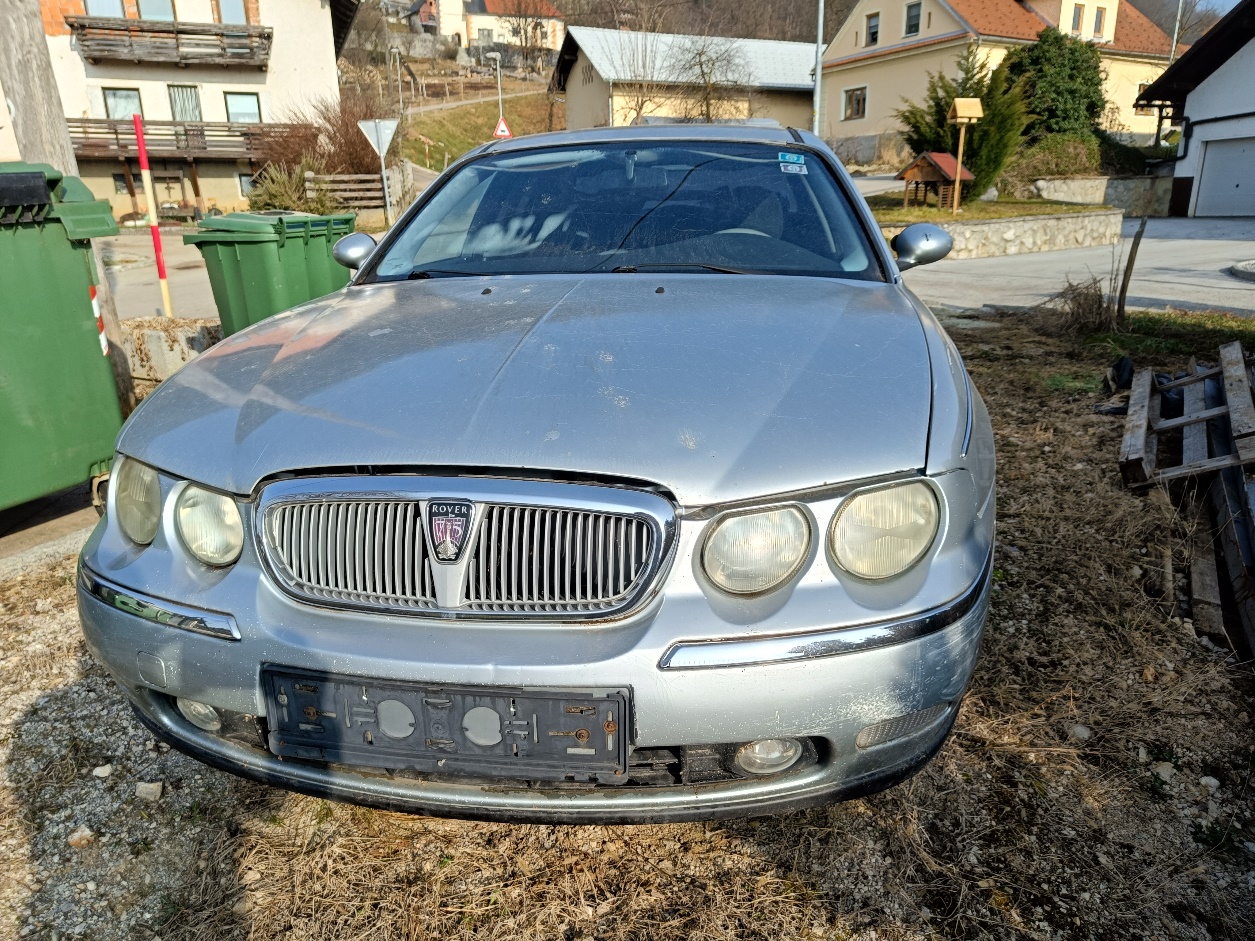 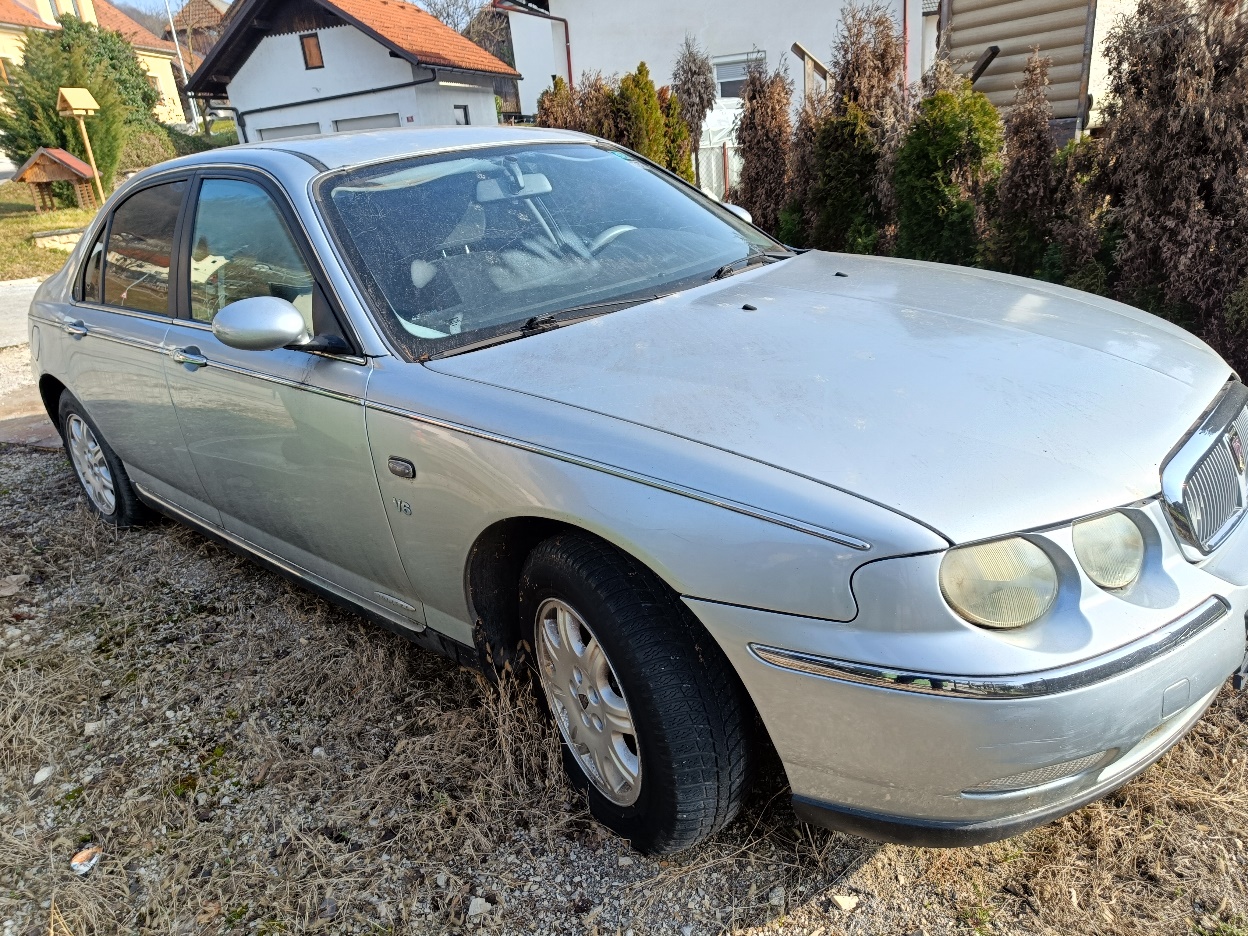 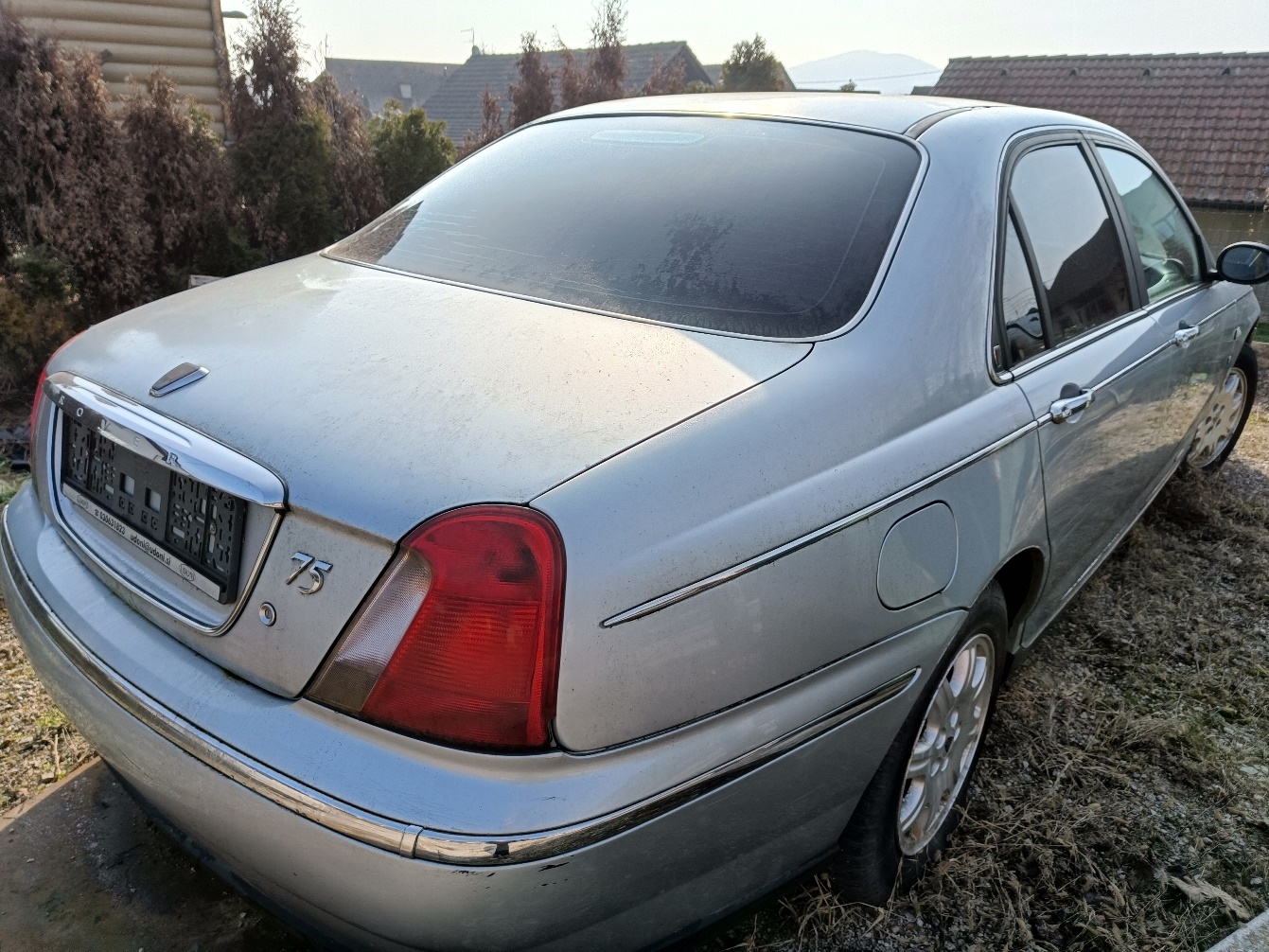 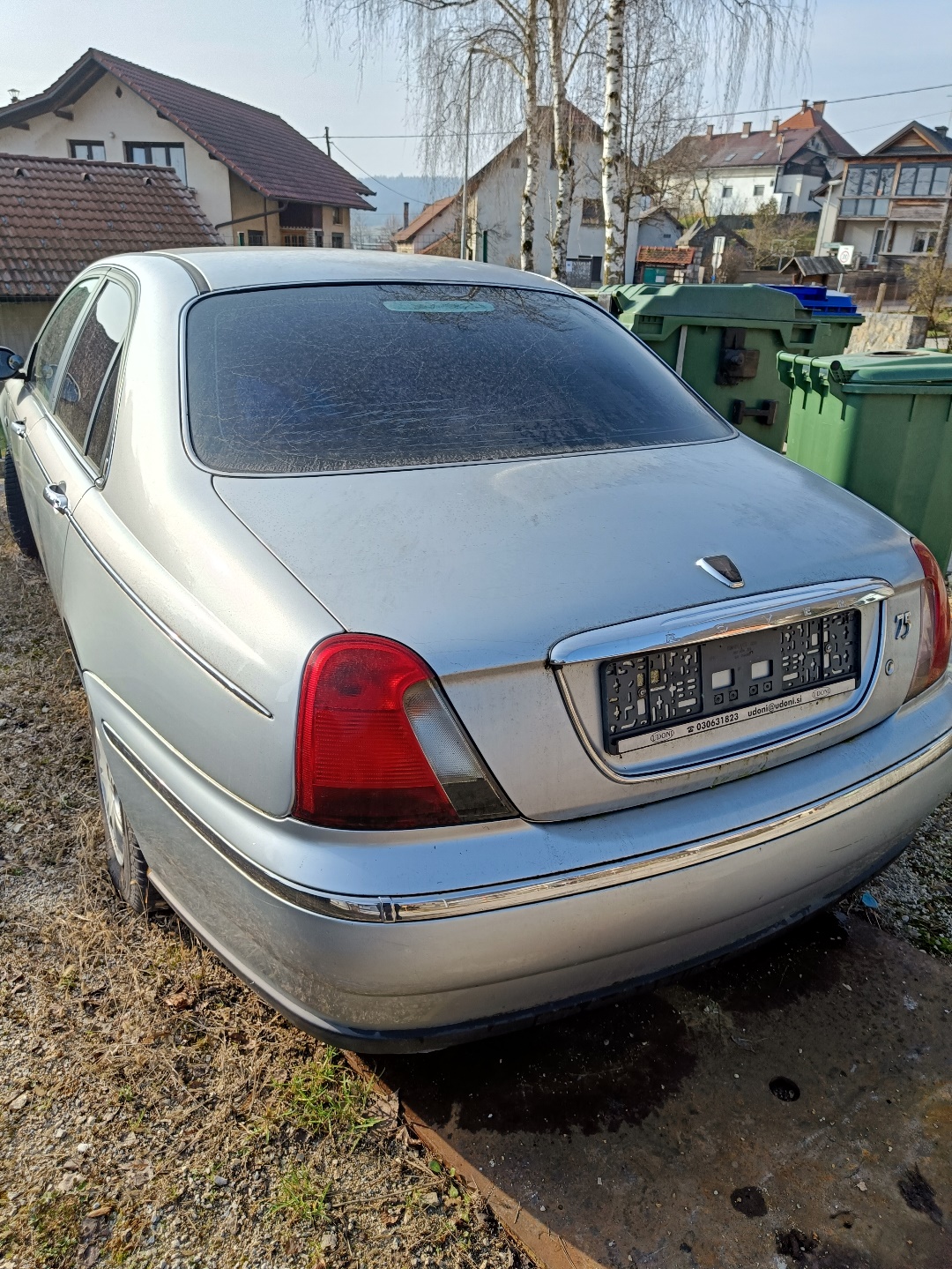 